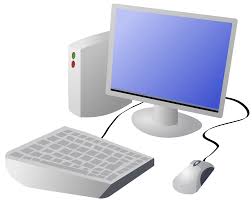 OverviewOverviewOverviewMore Complex ToolsMore Complex ToolsMore Complex Tools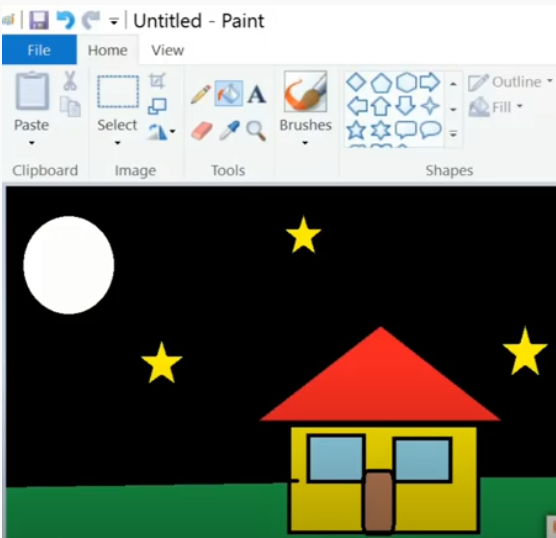 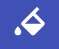 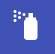 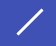 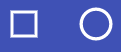 Simple ToolsSimple ToolsSimple Tools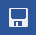 -The buttons at the top/side of the page are called tools, and they all have different jobs.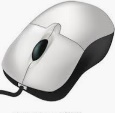 -By clicking on a tool (with the left button on our mouse) we can select to use it.-The buttons at the top/side of the page are called tools, and they all have different jobs.-By clicking on a tool (with the left button on our mouse) we can select to use it.-The buttons at the top/side of the page are called tools, and they all have different jobs.-By clicking on a tool (with the left button on our mouse) we can select to use it.-The buttons at the top/side of the page are called tools, and they all have different jobs.-By clicking on a tool (with the left button on our mouse) we can select to use it.-The buttons at the top/side of the page are called tools, and they all have different jobs.-By clicking on a tool (with the left button on our mouse) we can select to use it.-The buttons at the top/side of the page are called tools, and they all have different jobs.-By clicking on a tool (with the left button on our mouse) we can select to use it.-The buttons at the top/side of the page are called tools, and they all have different jobs.-By clicking on a tool (with the left button on our mouse) we can select to use it.-The buttons at the top/side of the page are called tools, and they all have different jobs.-By clicking on a tool (with the left button on our mouse) we can select to use it.-The buttons at the top/side of the page are called tools, and they all have different jobs.-By clicking on a tool (with the left button on our mouse) we can select to use it.Making Careful ChoicesMaking Careful ChoicesMaking Careful Choices-The buttons at the top/side of the page are called tools, and they all have different jobs.-By clicking on a tool (with the left button on our mouse) we can select to use it.-The buttons at the top/side of the page are called tools, and they all have different jobs.-By clicking on a tool (with the left button on our mouse) we can select to use it.-The buttons at the top/side of the page are called tools, and they all have different jobs.-By clicking on a tool (with the left button on our mouse) we can select to use it.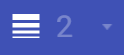 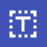 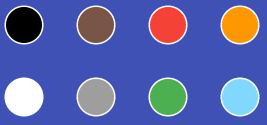 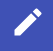 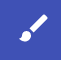 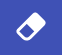 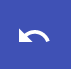 